РЕГИСТРАЦИЯ АБИТУРИЕНТА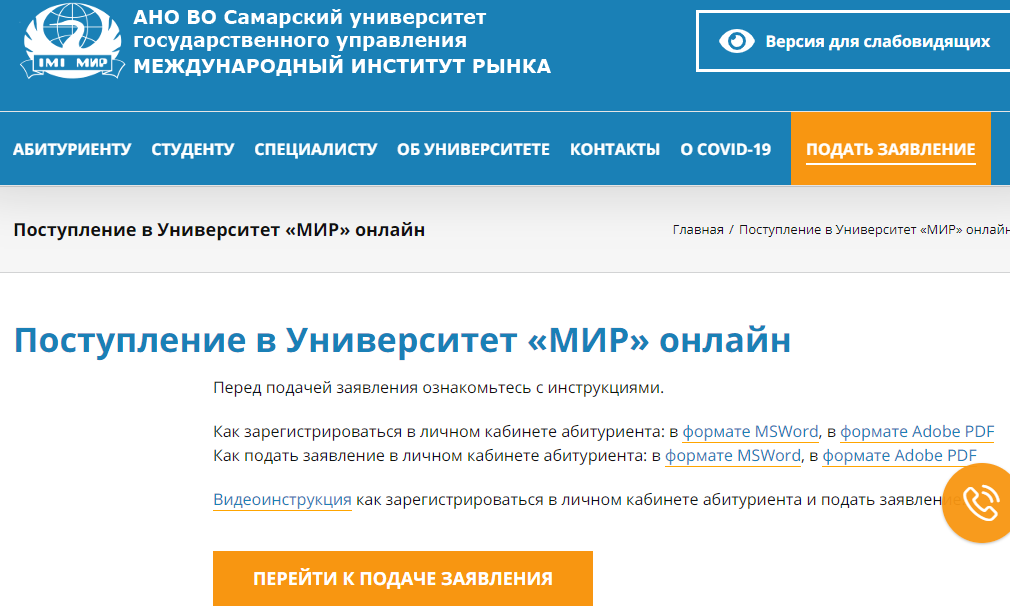 Для регистрации и подачи заявления необходимо перейти на сайт Университета "МИР" https://www.imi-samara.ru , нажать Подать заявление, на открывшейся странице ознакомиться с инструкциями и нажать Перейти к подаче заявленияНа открывшейся странице выбрать роль ПОСТУПАЮЩИЙ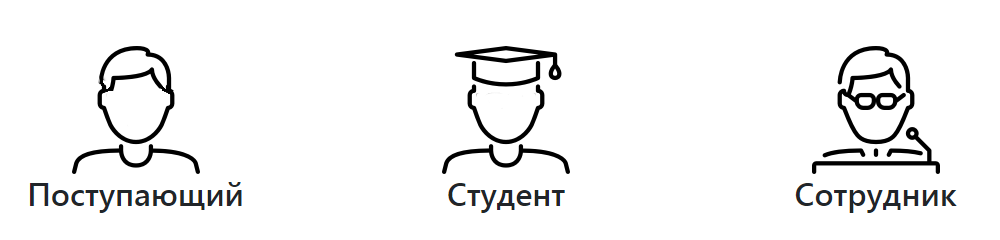 Нажать кнопку Регистрация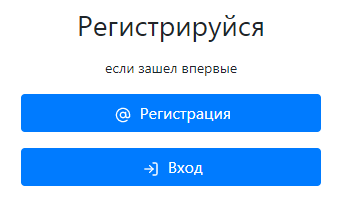 Заполнить все поля нажать Вперед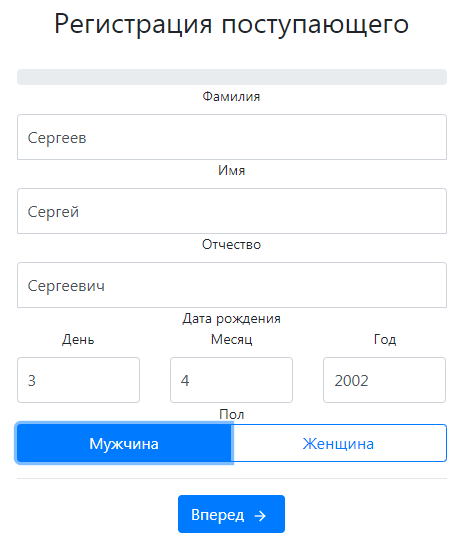 Логин (имя) пользователя формируется
системой автоматически. Придумать пароль и ввести два раза. Запомнить или записать свой пароль!Обязательно ввести свой телефон и e-mail. Нажать Вперед.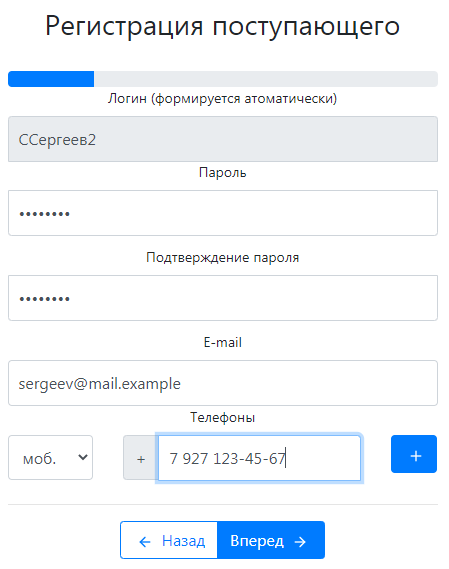 Выбрать тип документа, удостоверяющего личность,  заполнить все поля и нажать Вперед.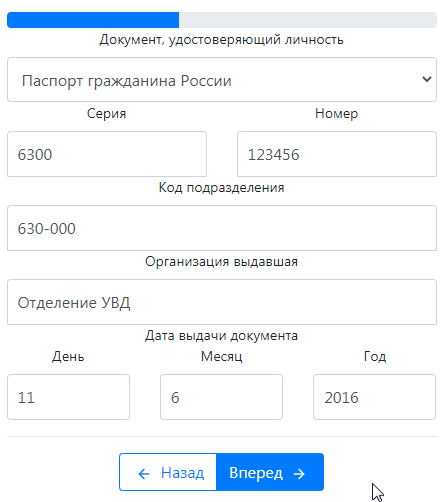 Выбрать уровень предыдущего образования и заполнить все поля. Если есть медаль или отличия, выбрать это в Доп.отметки. Потом нажать Вперед.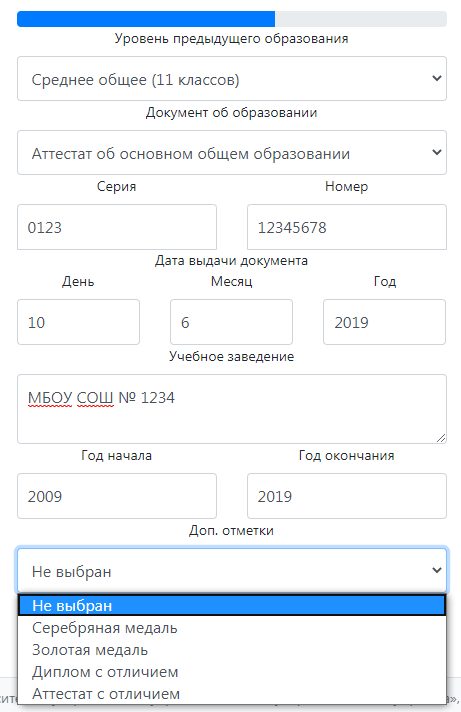 Указать, совпадает ли адрес регистрации и проживания, выбрать страну регистрации и заполнить поля регистрации. Нажать Вперед.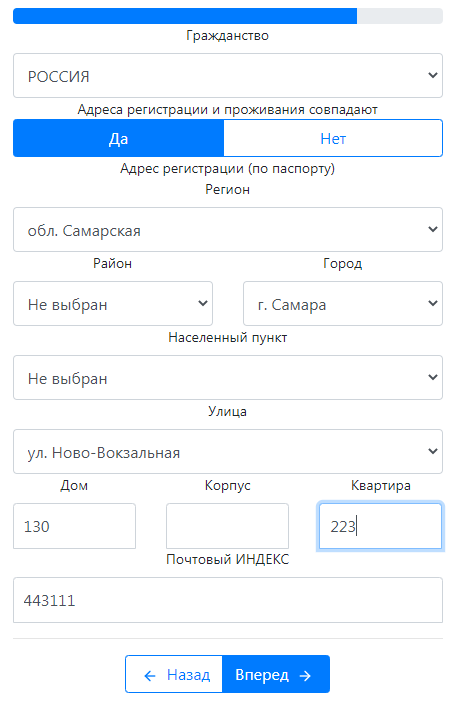 Указать, требуется ли общежитие, и указать тип военной обязанности. Далее пройти тест "капча" и поставить галочку согласия на обработку персональных данных. Нажать Отправить.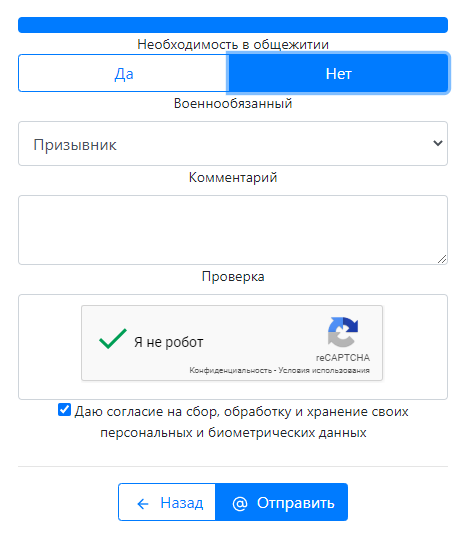 Регистрация завершена!Записать и запомнить свой логин и пароль. Проверить, что на почту пришло сообщение.Для входа в систему можно использовать указанный логин и введенный ранее пароль.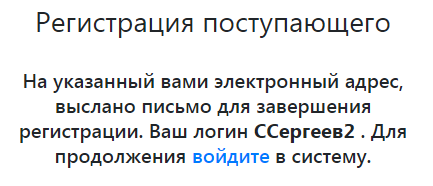 Нажав на ссылку войдите, можно перейти к входу в личный кабинет абитуриента
ДЛЯ ПОДАЧИ ЗАЯВЛЕНИЙ.